Volkshochschule TelfsVolkshochschule TelfsVolkshochschule TelfsVolkshochschule TelfsVolkshochschule TelfsVolkshochschule TelfsVolkshochschule TelfsVolkshochschule TelfsVolkshochschule TelfsVolkshochschule Telfs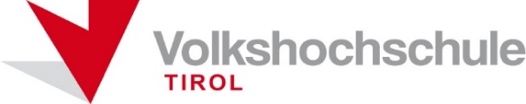 BEWERBUNG ALS KURSLEITUNGBEWERBUNG ALS KURSLEITUNGBEWERBUNG ALS KURSLEITUNGBEWERBUNG ALS KURSLEITUNGBEWERBUNG ALS KURSLEITUNGBEWERBUNG ALS KURSLEITUNGBEWERBUNG ALS KURSLEITUNGBEWERBUNG ALS KURSLEITUNGBEWERBUNG ALS KURSLEITUNGBEWERBUNG ALS KURSLEITUNGBEWERBUNG ALS KURSLEITUNGBEWERBUNG ALS KURSLEITUNGBEWERBUNG ALS KURSLEITUNGBEWERBUNG ALS KURSLEITUNGBEWERBUNG ALS KURSLEITUNGBEWERBUNG ALS KURSLEITUNGBEWERBUNG ALS KURSLEITUNGBEWERBUNG ALS KURSLEITUNGBEWERBUNG ALS KURSLEITUNGSie arbeiten gerne mit Menschen und verstehen es, diese zu begeistern? Wenn Sie Ihr Wissen gerne an andere weitergeben möchten und über eine entsprechende Aus- oder Weiterbildung verfügen, dann bewerben Sie sich bei der Volkshochschule Telfs als Kursleiter*in! Füllen Sie dazu bitte untenstehendes Formular direkt am Computer aus (klicken oder tippen Sie in die leeren Felder, um schreiben zu können) und schicken Sie es an telfs@vhs-tirol.at. Ich freue mich auf Ihre Bewerbung!
Gaby Janovsky
Zweigstellenleiterin VHS Telfs
0699/15 888 214
telfs@vhs-tirol.at
www.vhs-tirol.at
  Sie arbeiten gerne mit Menschen und verstehen es, diese zu begeistern? Wenn Sie Ihr Wissen gerne an andere weitergeben möchten und über eine entsprechende Aus- oder Weiterbildung verfügen, dann bewerben Sie sich bei der Volkshochschule Telfs als Kursleiter*in! Füllen Sie dazu bitte untenstehendes Formular direkt am Computer aus (klicken oder tippen Sie in die leeren Felder, um schreiben zu können) und schicken Sie es an telfs@vhs-tirol.at. Ich freue mich auf Ihre Bewerbung!
Gaby Janovsky
Zweigstellenleiterin VHS Telfs
0699/15 888 214
telfs@vhs-tirol.at
www.vhs-tirol.at
  Sie arbeiten gerne mit Menschen und verstehen es, diese zu begeistern? Wenn Sie Ihr Wissen gerne an andere weitergeben möchten und über eine entsprechende Aus- oder Weiterbildung verfügen, dann bewerben Sie sich bei der Volkshochschule Telfs als Kursleiter*in! Füllen Sie dazu bitte untenstehendes Formular direkt am Computer aus (klicken oder tippen Sie in die leeren Felder, um schreiben zu können) und schicken Sie es an telfs@vhs-tirol.at. Ich freue mich auf Ihre Bewerbung!
Gaby Janovsky
Zweigstellenleiterin VHS Telfs
0699/15 888 214
telfs@vhs-tirol.at
www.vhs-tirol.at
  Sie arbeiten gerne mit Menschen und verstehen es, diese zu begeistern? Wenn Sie Ihr Wissen gerne an andere weitergeben möchten und über eine entsprechende Aus- oder Weiterbildung verfügen, dann bewerben Sie sich bei der Volkshochschule Telfs als Kursleiter*in! Füllen Sie dazu bitte untenstehendes Formular direkt am Computer aus (klicken oder tippen Sie in die leeren Felder, um schreiben zu können) und schicken Sie es an telfs@vhs-tirol.at. Ich freue mich auf Ihre Bewerbung!
Gaby Janovsky
Zweigstellenleiterin VHS Telfs
0699/15 888 214
telfs@vhs-tirol.at
www.vhs-tirol.at
  Sie arbeiten gerne mit Menschen und verstehen es, diese zu begeistern? Wenn Sie Ihr Wissen gerne an andere weitergeben möchten und über eine entsprechende Aus- oder Weiterbildung verfügen, dann bewerben Sie sich bei der Volkshochschule Telfs als Kursleiter*in! Füllen Sie dazu bitte untenstehendes Formular direkt am Computer aus (klicken oder tippen Sie in die leeren Felder, um schreiben zu können) und schicken Sie es an telfs@vhs-tirol.at. Ich freue mich auf Ihre Bewerbung!
Gaby Janovsky
Zweigstellenleiterin VHS Telfs
0699/15 888 214
telfs@vhs-tirol.at
www.vhs-tirol.at
  Sie arbeiten gerne mit Menschen und verstehen es, diese zu begeistern? Wenn Sie Ihr Wissen gerne an andere weitergeben möchten und über eine entsprechende Aus- oder Weiterbildung verfügen, dann bewerben Sie sich bei der Volkshochschule Telfs als Kursleiter*in! Füllen Sie dazu bitte untenstehendes Formular direkt am Computer aus (klicken oder tippen Sie in die leeren Felder, um schreiben zu können) und schicken Sie es an telfs@vhs-tirol.at. Ich freue mich auf Ihre Bewerbung!
Gaby Janovsky
Zweigstellenleiterin VHS Telfs
0699/15 888 214
telfs@vhs-tirol.at
www.vhs-tirol.at
  Sie arbeiten gerne mit Menschen und verstehen es, diese zu begeistern? Wenn Sie Ihr Wissen gerne an andere weitergeben möchten und über eine entsprechende Aus- oder Weiterbildung verfügen, dann bewerben Sie sich bei der Volkshochschule Telfs als Kursleiter*in! Füllen Sie dazu bitte untenstehendes Formular direkt am Computer aus (klicken oder tippen Sie in die leeren Felder, um schreiben zu können) und schicken Sie es an telfs@vhs-tirol.at. Ich freue mich auf Ihre Bewerbung!
Gaby Janovsky
Zweigstellenleiterin VHS Telfs
0699/15 888 214
telfs@vhs-tirol.at
www.vhs-tirol.at
  Sie arbeiten gerne mit Menschen und verstehen es, diese zu begeistern? Wenn Sie Ihr Wissen gerne an andere weitergeben möchten und über eine entsprechende Aus- oder Weiterbildung verfügen, dann bewerben Sie sich bei der Volkshochschule Telfs als Kursleiter*in! Füllen Sie dazu bitte untenstehendes Formular direkt am Computer aus (klicken oder tippen Sie in die leeren Felder, um schreiben zu können) und schicken Sie es an telfs@vhs-tirol.at. Ich freue mich auf Ihre Bewerbung!
Gaby Janovsky
Zweigstellenleiterin VHS Telfs
0699/15 888 214
telfs@vhs-tirol.at
www.vhs-tirol.at
  Sie arbeiten gerne mit Menschen und verstehen es, diese zu begeistern? Wenn Sie Ihr Wissen gerne an andere weitergeben möchten und über eine entsprechende Aus- oder Weiterbildung verfügen, dann bewerben Sie sich bei der Volkshochschule Telfs als Kursleiter*in! Füllen Sie dazu bitte untenstehendes Formular direkt am Computer aus (klicken oder tippen Sie in die leeren Felder, um schreiben zu können) und schicken Sie es an telfs@vhs-tirol.at. Ich freue mich auf Ihre Bewerbung!
Gaby Janovsky
Zweigstellenleiterin VHS Telfs
0699/15 888 214
telfs@vhs-tirol.at
www.vhs-tirol.at
  Sie arbeiten gerne mit Menschen und verstehen es, diese zu begeistern? Wenn Sie Ihr Wissen gerne an andere weitergeben möchten und über eine entsprechende Aus- oder Weiterbildung verfügen, dann bewerben Sie sich bei der Volkshochschule Telfs als Kursleiter*in! Füllen Sie dazu bitte untenstehendes Formular direkt am Computer aus (klicken oder tippen Sie in die leeren Felder, um schreiben zu können) und schicken Sie es an telfs@vhs-tirol.at. Ich freue mich auf Ihre Bewerbung!
Gaby Janovsky
Zweigstellenleiterin VHS Telfs
0699/15 888 214
telfs@vhs-tirol.at
www.vhs-tirol.at
  Sie arbeiten gerne mit Menschen und verstehen es, diese zu begeistern? Wenn Sie Ihr Wissen gerne an andere weitergeben möchten und über eine entsprechende Aus- oder Weiterbildung verfügen, dann bewerben Sie sich bei der Volkshochschule Telfs als Kursleiter*in! Füllen Sie dazu bitte untenstehendes Formular direkt am Computer aus (klicken oder tippen Sie in die leeren Felder, um schreiben zu können) und schicken Sie es an telfs@vhs-tirol.at. Ich freue mich auf Ihre Bewerbung!
Gaby Janovsky
Zweigstellenleiterin VHS Telfs
0699/15 888 214
telfs@vhs-tirol.at
www.vhs-tirol.at
  Sie arbeiten gerne mit Menschen und verstehen es, diese zu begeistern? Wenn Sie Ihr Wissen gerne an andere weitergeben möchten und über eine entsprechende Aus- oder Weiterbildung verfügen, dann bewerben Sie sich bei der Volkshochschule Telfs als Kursleiter*in! Füllen Sie dazu bitte untenstehendes Formular direkt am Computer aus (klicken oder tippen Sie in die leeren Felder, um schreiben zu können) und schicken Sie es an telfs@vhs-tirol.at. Ich freue mich auf Ihre Bewerbung!
Gaby Janovsky
Zweigstellenleiterin VHS Telfs
0699/15 888 214
telfs@vhs-tirol.at
www.vhs-tirol.at
  Sie arbeiten gerne mit Menschen und verstehen es, diese zu begeistern? Wenn Sie Ihr Wissen gerne an andere weitergeben möchten und über eine entsprechende Aus- oder Weiterbildung verfügen, dann bewerben Sie sich bei der Volkshochschule Telfs als Kursleiter*in! Füllen Sie dazu bitte untenstehendes Formular direkt am Computer aus (klicken oder tippen Sie in die leeren Felder, um schreiben zu können) und schicken Sie es an telfs@vhs-tirol.at. Ich freue mich auf Ihre Bewerbung!
Gaby Janovsky
Zweigstellenleiterin VHS Telfs
0699/15 888 214
telfs@vhs-tirol.at
www.vhs-tirol.at
  Sie arbeiten gerne mit Menschen und verstehen es, diese zu begeistern? Wenn Sie Ihr Wissen gerne an andere weitergeben möchten und über eine entsprechende Aus- oder Weiterbildung verfügen, dann bewerben Sie sich bei der Volkshochschule Telfs als Kursleiter*in! Füllen Sie dazu bitte untenstehendes Formular direkt am Computer aus (klicken oder tippen Sie in die leeren Felder, um schreiben zu können) und schicken Sie es an telfs@vhs-tirol.at. Ich freue mich auf Ihre Bewerbung!
Gaby Janovsky
Zweigstellenleiterin VHS Telfs
0699/15 888 214
telfs@vhs-tirol.at
www.vhs-tirol.at
  Sie arbeiten gerne mit Menschen und verstehen es, diese zu begeistern? Wenn Sie Ihr Wissen gerne an andere weitergeben möchten und über eine entsprechende Aus- oder Weiterbildung verfügen, dann bewerben Sie sich bei der Volkshochschule Telfs als Kursleiter*in! Füllen Sie dazu bitte untenstehendes Formular direkt am Computer aus (klicken oder tippen Sie in die leeren Felder, um schreiben zu können) und schicken Sie es an telfs@vhs-tirol.at. Ich freue mich auf Ihre Bewerbung!
Gaby Janovsky
Zweigstellenleiterin VHS Telfs
0699/15 888 214
telfs@vhs-tirol.at
www.vhs-tirol.at
  Sie arbeiten gerne mit Menschen und verstehen es, diese zu begeistern? Wenn Sie Ihr Wissen gerne an andere weitergeben möchten und über eine entsprechende Aus- oder Weiterbildung verfügen, dann bewerben Sie sich bei der Volkshochschule Telfs als Kursleiter*in! Füllen Sie dazu bitte untenstehendes Formular direkt am Computer aus (klicken oder tippen Sie in die leeren Felder, um schreiben zu können) und schicken Sie es an telfs@vhs-tirol.at. Ich freue mich auf Ihre Bewerbung!
Gaby Janovsky
Zweigstellenleiterin VHS Telfs
0699/15 888 214
telfs@vhs-tirol.at
www.vhs-tirol.at
  Sie arbeiten gerne mit Menschen und verstehen es, diese zu begeistern? Wenn Sie Ihr Wissen gerne an andere weitergeben möchten und über eine entsprechende Aus- oder Weiterbildung verfügen, dann bewerben Sie sich bei der Volkshochschule Telfs als Kursleiter*in! Füllen Sie dazu bitte untenstehendes Formular direkt am Computer aus (klicken oder tippen Sie in die leeren Felder, um schreiben zu können) und schicken Sie es an telfs@vhs-tirol.at. Ich freue mich auf Ihre Bewerbung!
Gaby Janovsky
Zweigstellenleiterin VHS Telfs
0699/15 888 214
telfs@vhs-tirol.at
www.vhs-tirol.at
  Sie arbeiten gerne mit Menschen und verstehen es, diese zu begeistern? Wenn Sie Ihr Wissen gerne an andere weitergeben möchten und über eine entsprechende Aus- oder Weiterbildung verfügen, dann bewerben Sie sich bei der Volkshochschule Telfs als Kursleiter*in! Füllen Sie dazu bitte untenstehendes Formular direkt am Computer aus (klicken oder tippen Sie in die leeren Felder, um schreiben zu können) und schicken Sie es an telfs@vhs-tirol.at. Ich freue mich auf Ihre Bewerbung!
Gaby Janovsky
Zweigstellenleiterin VHS Telfs
0699/15 888 214
telfs@vhs-tirol.at
www.vhs-tirol.at
  Sie arbeiten gerne mit Menschen und verstehen es, diese zu begeistern? Wenn Sie Ihr Wissen gerne an andere weitergeben möchten und über eine entsprechende Aus- oder Weiterbildung verfügen, dann bewerben Sie sich bei der Volkshochschule Telfs als Kursleiter*in! Füllen Sie dazu bitte untenstehendes Formular direkt am Computer aus (klicken oder tippen Sie in die leeren Felder, um schreiben zu können) und schicken Sie es an telfs@vhs-tirol.at. Ich freue mich auf Ihre Bewerbung!
Gaby Janovsky
Zweigstellenleiterin VHS Telfs
0699/15 888 214
telfs@vhs-tirol.at
www.vhs-tirol.at
  PERSONENBEZOGENE DATENPERSONENBEZOGENE DATENPERSONENBEZOGENE DATENPERSONENBEZOGENE DATENPERSONENBEZOGENE DATENPERSONENBEZOGENE DATENPERSONENBEZOGENE DATENPERSONENBEZOGENE DATENPERSONENBEZOGENE DATENPERSONENBEZOGENE DATENPERSONENBEZOGENE DATENPERSONENBEZOGENE DATENPERSONENBEZOGENE DATENPERSONENBEZOGENE DATENPERSONENBEZOGENE DATENPERSONENBEZOGENE DATENPERSONENBEZOGENE DATENPERSONENBEZOGENE DATENPERSONENBEZOGENE DATENggf. TitelVornameNachnameNachnameNachnamePLZOrtStraßeStraßeStraßeGeburtsdatumTelefonE-MailE-MailE-MailWebseiteKENNTNISSEKENNTNISSEKENNTNISSEKENNTNISSEKENNTNISSEKENNTNISSEKENNTNISSEKENNTNISSEKENNTNISSEKENNTNISSEKENNTNISSEKENNTNISSEKENNTNISSEKENNTNISSEKENNTNISSEKENNTNISSEKENNTNISSEKENNTNISSEKENNTNISSEBerufBerufBerufBerufBerufAusbildungAusbildungAusbildungAusbildungAusbildungAusbildungAusbildungAusbildungAusbildungAusbildungAusbildungAusbildungAusbildungAusbildungZertifikateZertifikateZertifikateZertifikateZertifikatePädagogische ErfahrungPädagogische ErfahrungPädagogische ErfahrungPädagogische ErfahrungPädagogische ErfahrungPädagogische ErfahrungPädagogische ErfahrungPädagogische ErfahrungPädagogische ErfahrungPädagogische ErfahrungPädagogische ErfahrungPädagogische ErfahrungPädagogische ErfahrungPädagogische ErfahrungSprachen (bitte nur fließende Sprachkenntnisse angeben – für eventuelle Unterichtssprache)Sprachen (bitte nur fließende Sprachkenntnisse angeben – für eventuelle Unterichtssprache)Sprachen (bitte nur fließende Sprachkenntnisse angeben – für eventuelle Unterichtssprache)Sprachen (bitte nur fließende Sprachkenntnisse angeben – für eventuelle Unterichtssprache)Sprachen (bitte nur fließende Sprachkenntnisse angeben – für eventuelle Unterichtssprache)Sprachen (bitte nur fließende Sprachkenntnisse angeben – für eventuelle Unterichtssprache)Sprachen (bitte nur fließende Sprachkenntnisse angeben – für eventuelle Unterichtssprache)Sprachen (bitte nur fließende Sprachkenntnisse angeben – für eventuelle Unterichtssprache)Sprachen (bitte nur fließende Sprachkenntnisse angeben – für eventuelle Unterichtssprache)Sprachen (bitte nur fließende Sprachkenntnisse angeben – für eventuelle Unterichtssprache)Sprachen (bitte nur fließende Sprachkenntnisse angeben – für eventuelle Unterichtssprache)Sprachen (bitte nur fließende Sprachkenntnisse angeben – für eventuelle Unterichtssprache)Sprachen (bitte nur fließende Sprachkenntnisse angeben – für eventuelle Unterichtssprache)Sprachen (bitte nur fließende Sprachkenntnisse angeben – für eventuelle Unterichtssprache)Sprachen (bitte nur fließende Sprachkenntnisse angeben – für eventuelle Unterichtssprache)Sprachen (bitte nur fließende Sprachkenntnisse angeben – für eventuelle Unterichtssprache)Sprachen (bitte nur fließende Sprachkenntnisse angeben – für eventuelle Unterichtssprache)Sprachen (bitte nur fließende Sprachkenntnisse angeben – für eventuelle Unterichtssprache)Sprachen (bitte nur fließende Sprachkenntnisse angeben – für eventuelle Unterichtssprache)	 Deutsch	 Englisch	 Italienisch	 Spanisch	 Französisch	             Weitere Sprachen: 	 Deutsch	 Englisch	 Italienisch	 Spanisch	 Französisch	             Weitere Sprachen: 	 Deutsch	 Englisch	 Italienisch	 Spanisch	 Französisch	             Weitere Sprachen: 	 Deutsch	 Englisch	 Italienisch	 Spanisch	 Französisch	             Weitere Sprachen: 	 Deutsch	 Englisch	 Italienisch	 Spanisch	 Französisch	             Weitere Sprachen: 	 Deutsch	 Englisch	 Italienisch	 Spanisch	 Französisch	             Weitere Sprachen: 	 Deutsch	 Englisch	 Italienisch	 Spanisch	 Französisch	             Weitere Sprachen: 	 Deutsch	 Englisch	 Italienisch	 Spanisch	 Französisch	             Weitere Sprachen: 	 Deutsch	 Englisch	 Italienisch	 Spanisch	 Französisch	             Weitere Sprachen: 	 Deutsch	 Englisch	 Italienisch	 Spanisch	 Französisch	             Weitere Sprachen: 	 Deutsch	 Englisch	 Italienisch	 Spanisch	 Französisch	             Weitere Sprachen: 	 Deutsch	 Englisch	 Italienisch	 Spanisch	 Französisch	             Weitere Sprachen: 	 Deutsch	 Englisch	 Italienisch	 Spanisch	 Französisch	             Weitere Sprachen: 	 Deutsch	 Englisch	 Italienisch	 Spanisch	 Französisch	             Weitere Sprachen: 	 Deutsch	 Englisch	 Italienisch	 Spanisch	 Französisch	             Weitere Sprachen: 	 Deutsch	 Englisch	 Italienisch	 Spanisch	 Französisch	             Weitere Sprachen: 	 Deutsch	 Englisch	 Italienisch	 Spanisch	 Französisch	             Weitere Sprachen: 	 Deutsch	 Englisch	 Italienisch	 Spanisch	 Französisch	             Weitere Sprachen: 	 Deutsch	 Englisch	 Italienisch	 Spanisch	 Französisch	             Weitere Sprachen: ANGEBOTANGEBOTANGEBOTANGEBOTANGEBOTANGEBOTANGEBOTANGEBOTANGEBOTANGEBOTANGEBOTANGEBOTANGEBOTANGEBOTANGEBOTANGEBOTANGEBOTANGEBOTANGEBOTKategorie	 Sprachen	 Gesundheit und Bewegung	 Kultur und Gesellschaft		 Kunst und Kreativität	 Kulinarium	 Natur und Technik	 Digitales	 Jugend (für Kinder & Jugendliche) 	 für Senior*innen	 Sprachen	 Gesundheit und Bewegung	 Kultur und Gesellschaft		 Kunst und Kreativität	 Kulinarium	 Natur und Technik	 Digitales	 Jugend (für Kinder & Jugendliche) 	 für Senior*innen	 Sprachen	 Gesundheit und Bewegung	 Kultur und Gesellschaft		 Kunst und Kreativität	 Kulinarium	 Natur und Technik	 Digitales	 Jugend (für Kinder & Jugendliche) 	 für Senior*innen	 Sprachen	 Gesundheit und Bewegung	 Kultur und Gesellschaft		 Kunst und Kreativität	 Kulinarium	 Natur und Technik	 Digitales	 Jugend (für Kinder & Jugendliche) 	 für Senior*innen	 Sprachen	 Gesundheit und Bewegung	 Kultur und Gesellschaft		 Kunst und Kreativität	 Kulinarium	 Natur und Technik	 Digitales	 Jugend (für Kinder & Jugendliche) 	 für Senior*innen	 Sprachen	 Gesundheit und Bewegung	 Kultur und Gesellschaft		 Kunst und Kreativität	 Kulinarium	 Natur und Technik	 Digitales	 Jugend (für Kinder & Jugendliche) 	 für Senior*innen	 Sprachen	 Gesundheit und Bewegung	 Kultur und Gesellschaft		 Kunst und Kreativität	 Kulinarium	 Natur und Technik	 Digitales	 Jugend (für Kinder & Jugendliche) 	 für Senior*innen	 Sprachen	 Gesundheit und Bewegung	 Kultur und Gesellschaft		 Kunst und Kreativität	 Kulinarium	 Natur und Technik	 Digitales	 Jugend (für Kinder & Jugendliche) 	 für Senior*innen	 Sprachen	 Gesundheit und Bewegung	 Kultur und Gesellschaft		 Kunst und Kreativität	 Kulinarium	 Natur und Technik	 Digitales	 Jugend (für Kinder & Jugendliche) 	 für Senior*innen	 Sprachen	 Gesundheit und Bewegung	 Kultur und Gesellschaft		 Kunst und Kreativität	 Kulinarium	 Natur und Technik	 Digitales	 Jugend (für Kinder & Jugendliche) 	 für Senior*innen	 Sprachen	 Gesundheit und Bewegung	 Kultur und Gesellschaft		 Kunst und Kreativität	 Kulinarium	 Natur und Technik	 Digitales	 Jugend (für Kinder & Jugendliche) 	 für Senior*innen	 Sprachen	 Gesundheit und Bewegung	 Kultur und Gesellschaft		 Kunst und Kreativität	 Kulinarium	 Natur und Technik	 Digitales	 Jugend (für Kinder & Jugendliche) 	 für Senior*innen	 Sprachen	 Gesundheit und Bewegung	 Kultur und Gesellschaft		 Kunst und Kreativität	 Kulinarium	 Natur und Technik	 Digitales	 Jugend (für Kinder & Jugendliche) 	 für Senior*innen	 Sprachen	 Gesundheit und Bewegung	 Kultur und Gesellschaft		 Kunst und Kreativität	 Kulinarium	 Natur und Technik	 Digitales	 Jugend (für Kinder & Jugendliche) 	 für Senior*innen	 Sprachen	 Gesundheit und Bewegung	 Kultur und Gesellschaft		 Kunst und Kreativität	 Kulinarium	 Natur und Technik	 Digitales	 Jugend (für Kinder & Jugendliche) 	 für Senior*innen	 Sprachen	 Gesundheit und Bewegung	 Kultur und Gesellschaft		 Kunst und Kreativität	 Kulinarium	 Natur und Technik	 Digitales	 Jugend (für Kinder & Jugendliche) 	 für Senior*innen	 Sprachen	 Gesundheit und Bewegung	 Kultur und Gesellschaft		 Kunst und Kreativität	 Kulinarium	 Natur und Technik	 Digitales	 Jugend (für Kinder & Jugendliche) 	 für Senior*innen	 Sprachen	 Gesundheit und Bewegung	 Kultur und Gesellschaft		 Kunst und Kreativität	 Kulinarium	 Natur und Technik	 Digitales	 Jugend (für Kinder & Jugendliche) 	 für Senior*innen	 Sprachen	 Gesundheit und Bewegung	 Kultur und Gesellschaft		 Kunst und Kreativität	 Kulinarium	 Natur und Technik	 Digitales	 Jugend (für Kinder & Jugendliche) 	 für Senior*innen Kurs (1 – 10 Termine) Kurs (1 – 10 Termine) Kurs (1 – 10 Termine) Kurs (1 – 10 Termine) Vortrag (1 Termin) Vortrag (1 Termin) Vortrag (1 Termin) Vortrag (1 Termin) Vortrag (1 Termin) Vortrag (1 Termin) Vortrag (1 Termin) Vortrag (1 Termin) Workshop (1-2 Termine) Workshop (1-2 Termine) Workshop (1-2 Termine) Workshop (1-2 Termine) Workshop (1-2 Termine) Workshop (1-2 Termine) Workshop (1-2 Termine)TitelvorschlagZielgruppe Max. Anzahl an Teilnehmer*innenKurzbeschreibungKursmaterial                                                                                                       evtl. Materialkosten:  €                                                                                                       evtl. Materialkosten:  €                                                                                                       evtl. Materialkosten:  €                                                                                                       evtl. Materialkosten:  €                                                                                                       evtl. Materialkosten:  €                                                                                                       evtl. Materialkosten:  €                                                                                                       evtl. Materialkosten:  €                                                                                                       evtl. Materialkosten:  €                                                                                                       evtl. Materialkosten:  €                                                                                                       evtl. Materialkosten:  €                                                                                                       evtl. Materialkosten:  €                                                                                                       evtl. Materialkosten:  €                                                                                                       evtl. Materialkosten:  €                                                                                                       evtl. Materialkosten:  €                                                                                                       evtl. Materialkosten:  €                                                                                                       evtl. Materialkosten:  €                                                                                                       evtl. Materialkosten:  €                                                                                                       evtl. Materialkosten:  €Ablauf des KursesKursdauer    Wochen    Wochen    Wochen    Wochen    Wochen  Tage Tage Tage Tage Tage Tage Tage UE (1 UE = 50 min) UE (1 UE = 50 min) UE (1 UE = 50 min) UE (1 UE = 50 min) UE (1 UE = 50 min) UE (1 UE = 50 min)Nutzen für die Kursteilnehmer*innen1 1 1 1 1 1 1 1 1 1 1 1 1 1 1 1 1 1 Nutzen für die Kursteilnehmer*innen2 2 2 2 2 2 2 2 2 2 2 2 2 2 2 2 2 2 Nutzen für die Kursteilnehmer*innen3 3 3 3 3 3 3 3 3 3 3 3 3 3 3 3 3 3 RAHMENBEDINGUNGENRAHMENBEDINGUNGENRAHMENBEDINGUNGENRAHMENBEDINGUNGENRAHMENBEDINGUNGENRAHMENBEDINGUNGENRAHMENBEDINGUNGENRAHMENBEDINGUNGENRAHMENBEDINGUNGENRAHMENBEDINGUNGENRAHMENBEDINGUNGENRAHMENBEDINGUNGENRAHMENBEDINGUNGENRAHMENBEDINGUNGENRAHMENBEDINGUNGENRAHMENBEDINGUNGENRAHMENBEDINGUNGENRAHMENBEDINGUNGENRAHMENBEDINGUNGENGemeinden Telfs Telfs Telfs Oberhofen Oberhofen Oberhofen Oberhofen Inzing Inzing Inzing Inzing Obsteig Obsteig Obsteig Obsteig Obsteig Stams Stams Pfaffenhofen Pfaffenhofen Pfaffenhofen Flaurling Flaurling Flaurling Flaurling Mieming Mieming Mieming Mieming Rietz Rietz Rietz Rietz Rietz Sonstige:  Sonstige: Zeitraum Frühling Frühling Frühling Sommer Sommer Sommer Sommer Herbst Herbst Herbst Herbst Winter Winter Winter Winter Winterwährend der    Ferien möglichwährend der    Ferien möglichVerfügbare Tage Mo Di Di Mi Mi Mi Mi Mi Do Do Fr Fr Fr Fr Fr Sa Sa SoMögliche Zeiten Vormittag (8-12) Vormittag (8-12) Vormittag (8-12) Vormittag (8-12) Vormittag (8-12) Vormittag (8-12) Nachmittag (13-17) Nachmittag (13-17) Nachmittag (13-17) Nachmittag (13-17) Nachmittag (13-17) Nachmittag (13-17) Nachmittag (13-17) Abend (18-22) Abend (18-22) Abend (18-22) Abend (18-22) Abend (18-22)Räumlichkeiten Klassenraum Klassenraum Klassenraum Turnsaal Turnsaal Turnsaal Turnsaal Küche Küche Küche Küche Werkstatt Werkstatt Werkstatt Werkstatt Werkstatt  Sonstiges:
   Sonstiges:
 Benötigte Raumgröße ca.  m2Benötigte Raumgröße ca.  m2Benötigte Raumgröße ca.  m2Benötigte Raumgröße ca.  m2Benötigte Raumgröße ca.  m2Benötigte Raumgröße ca.  m2Benötigte Raumgröße ca.  m2EquipmentEquipmentEquipmentEquipmentEquipmentEquipmentEquipment nein nein nein nein ja Welches:  
 ja Welches:  
Eigene Räumlichkeiten vorhandenEigene Räumlichkeiten vorhandenEigene Räumlichkeiten vorhandenEigene Räumlichkeiten vorhandenEigene Räumlichkeiten vorhandenEigene Räumlichkeiten vorhandenEigene Räumlichkeiten vorhanden ja ja ja ja nein nein nein nein nein	Gemeinde:	Gemeinde:	Gemeinde:	Gemeinde:	Räumlichkeit:	Räumlichkeit:	Räumlichkeit:	Räumlichkeit:	Raumgröße:	Raumgröße:	Raumgröße:	Raumgröße:	Kosten:	Kosten:	Kosten:	Kosten: kostenlos kostenlos kostenlos kostenlos kostenlos Preis:  € Preis:  €